Охрана труда: ключевые изменения с 01.03.2022. Контроль за состоянием охраны труда      в образовательных организациях.В соответствии с планом работы Верх-Исетской районной организации Общероссийского Профсоюза образования 20.01.2022 состоялся онлайн-семинар для уполномоченных по охране труда «Охрана труда: ключевые изменения с 01.03.2022. Контроль за состоянием охраны труда                                               в образовательных организациях».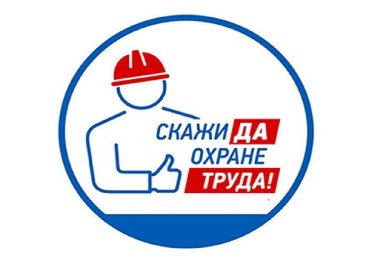 Первый вопрос, рассмотренный  на семинаре, – «Система управления охраной труда» (СУОТ).СУОТ является неотъемлемой частью управленческой                                      и производственной системы работодателя, направленной на:- сохранение жизни и здоровья работников;     - обеспечение безопасных условий труда, управление рисками производственного травматизма и профессиональных заболеваний;     -  устранение опасностей и снижение уровней профессиональных рисков.  	Участников семинара проинформировали об основных нормативно-правовых документах Федерального, областного и муниципального уровней, регламентирующих работу по охране труда и систему управления данной работы. Также были озвучены изменения, внесенные  в нормативные документы, вступающие в силу с 01.03.2022.Уполномоченным напомнили основные направления системы управления охраной труда: - планирование мероприятий по охране труда; - выполнение мероприятий по охране труда; - контроль планирования и выполнения мероприятий по охране труда, анализ по результатам контроля.  	Одно из наиболее важных направлений работы уполномоченных по охране труда – контроль  состояния охраны труда в образовательной организации. 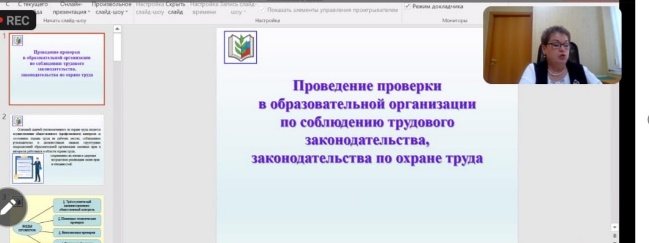 Основной задачей уполномоченного по охране труда является осуществление общественного (профсоюзного) контроля за состоянием охраны труда на рабочих местах, соблюдением руководителями  и должностными лицами структурных подразделений образовательной организации законных прав и интересов работников в области охраны труда, сохранением их жизни и здоровья посредством реализации своих прав и обязанностей.В коллективном договоре образовательных организаций закреплены права и обязанности уполномоченных по осуществлению контроля  охраны труда: «Уполномоченный по ОТ обязан проводить общественный контроль в образовательной организации по соблюдению государственных требований по ОТ, локальных нормативных актов по ОТ в форме обследований, проверок единолично или в составе комиссий».Основные направления контроля: - соблюдение требований охраны труда на рабочих местах, норм законодательства                            о рабочем времени и времени отдыха; предоставление компенсаций работникам, занятым на тяжёлых работах с вредными условиями труда;          - своевременное информирование руководителем о произошедших несчастных случаях, фактах выявления профессиональных заболеваний работников;           - соблюдение работниками норм, правил и инструкций по охране труда на рабочих местах;           - техническое состояние зданий, сооружений, оборудования, машин и механизмов на соответствие требованиям их безопасной эксплуатации, а также наличие и комплектность средств пожаротушения, содержания и состояния путей эвакуации;     - обеспечение работников специальной одеждой, специальной обувью и другими средствами индивидуальной защиты в соответствии с нормами, необходимыми по условиям труда и т.д.Напомнили участникам семинара виды проверок: трехступенчатый административно-общественный контроль, плановые тематические проверки, внеплановые проверки, визуальный осмотр технического состояния зданий и сооружений. Всем участникам семинара была направлена презентация по рассмотренным  вопросам, а также методические материалы для дальнейшего использования в работе. 